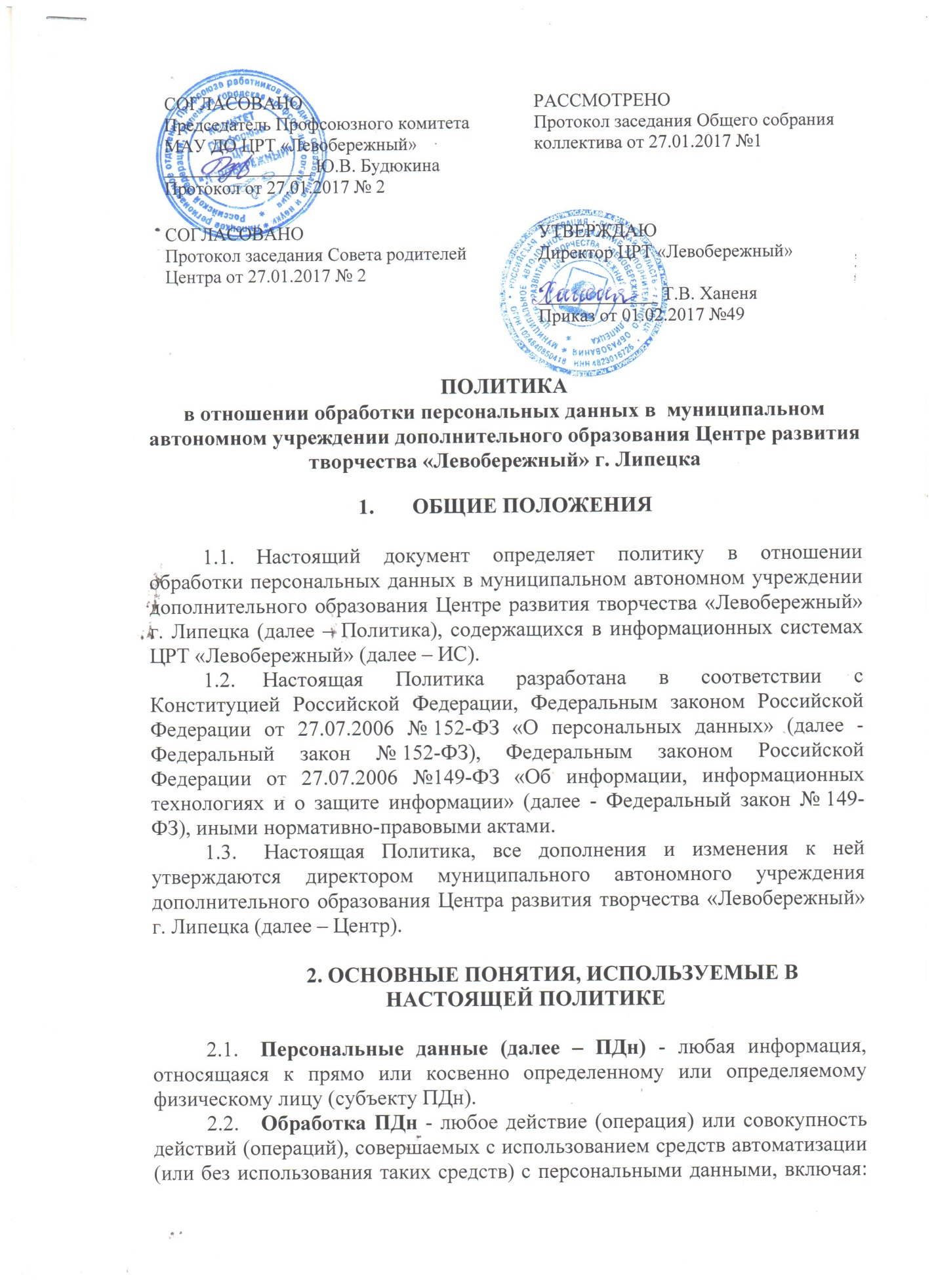 сбор; запись; систематизацию; накопление; хранение; уточнение (обновление, изменение); извлечение; использование; передачу (распространение, предоставление, доступ); обезличивание; блокирование; удаление; уничтожение.Информационная система – совокупность содержащейся в базах данных информации и обеспечивающих их обработку информационных технологий и технических средств.ЦЕЛИ ОБРАБОТКИ ПЕРСОНАЛЬНЫХ ДАННЫХЦентр осуществляет обработку ПДн в целях реализации трудовых отношений и оказания услуг в рамках дополнительных общеразвивающих программ.ПРИНЦИПЫ ОБРАБОТКИ ПЕРСОНАЛЬНЫХ ДАННЫХОбработка ПДн, осуществляется Центром на основе следующих принципов:обработка осуществляется на законной и справедливой основе;обработка ограничивается достижением конкретных, заранее определенных и законных целей. Не допускается обработка, несовместимая с целями сбора конфиденциальной информации, в том числе персональных данных;не допускается объединение баз данных, содержащих конфиденциальную информацию, в том числе персональные данные, обработка которых осуществляется в целях, несовместимых между собой;содержание и объем обрабатываемых ПДн, соответствуют заявленным целям обработки. Обрабатываемые данные не являются избыточными по отношению к заявленным целям их обработки;при обработке обеспечивается точность ПДн, их достаточность, а в необходимых случаях и актуальность по отношению к целям обработки ПДн. Центр принимает необходимые меры по удалению или уточнению неполных или неточных данных;хранение ПДн, осуществляется в форме, позволяющей определить субъекта ПДн, не дольше, чем этого требуют цели обработки конфиденциальной информации, в том числе ПДн, если срок их хранения не установлен Федеральным законом, договором, стороной которого, выгодоприобретателем или поручителем по которому является субъект ПДн; обрабатываемые данные подлежат уничтожению либо обезличиванию по достижении целей обработки или в случае утраты необходимости в достижении этих целей, если иное не предусмотрено Федеральным законом.УСЛОВИЯ ОБРАБОТКИ ПЕРСОНАЛЬНЫХ ДАННЫХОбработка ПДн должна осуществляться на законной основе.Условия обработки ПДн должны соответствовать требованиям ст. 6 Федерального закона № 152-ФЗ.Условия обработки ПДн должны быть обеспечены мерами, предусмотренными приказом ФСТЭК России от 11.02.2013 № 17 «Об утверждении Требований о защите информации, не составляющей государственную тайну, содержащейся в государственных информационных системах» (далее – Приказ ФСТЭК № 17) и постановлением Правительства Российской Федерации от 01.11.2012 № 1119 "Об утверждении требований к защите персональных данных при их обработке в информационных системах персональных данных" (далее - постановление Правительства № 1119).ПРАВА СУБЪЕКТОВ ПЕРСОНАЛЬНЫХ ДАННЫХСубъект ПДн, чьи ПДн обрабатываются в ИС, имеет право на получение информации, касающейся обработки его ПДн, в том числе содержащей:подтверждение факта обработки ПДн Центром;правовые основания и цели обработки ПДн;цели и применяемые Центром способы обработки ПДн;наименование и место нахождения Центра, сведения о лицах (за исключением работников Центра), которые имеют доступ к ПДн или которым могут быть раскрыты ПДн на основании договора с Центром или на основании федеральных законов Российской Федерации;обрабатываемые ПДн, относящиеся к соответствующему субъекту ПДн, источник их получения, если иной порядок представления таких данных не предусмотрен Федеральными законами Российской Федерации;сроки обработки ПДн, в том числе сроки их хранения;иные сведения, предусмотренные Федеральным законом «О персональных данных» или другими Федеральными законами.Субъект ПДн вправе требовать от Центра уточнения его ПДн, их блокирования или уничтожения в случае, если ПДн являются неполными, устаревшими, неточными, незаконно полученными или не являются необходимыми для заявленной цели обработки, а также принимать предусмотренные законом меры по защите своих прав.Субъект ПДн вправе обжаловать действия или бездействие Центра в уполномоченном органе по защите прав субъектов ПДн или в судебном порядке.Субъект ПДн имеет право на защиту своих прав и законных интересов, в том числе на возмещение убытков и (или) компенсацию морального вреда в судебном порядке.РЕАЛИЗАЦИЯ ТРЕБОВАНИЙ К ЗАЩИТЕ ПЕРСОНАЛЬНЫХ ДАННЫХРеализация требований к защите ПДн в Центре осуществляется применением мер защиты ПДн предусмотренных Приказом ФСТЭК № 17 и постановлением Правительства № 1119.Реализация требований к защите ПДн в Центре включает в себя проведение следующих мероприятий:определение категории ПДн, обрабатываемых в ИС;определение угроз безопасности ПДн в ИС;определение необходимого класса защищенности ИС и уровня защищенности ПДн на основе анализа угроз безопасности и возможного ущерба субъектам ПДн при реализации угроз безопасности конфиденциальной информации, в том числе ПДн;реализация технических и организационных мер по защите конфиденциальной информации, в том числе ПДн, обрабатываемых в ИС, на основе требований постановления Правительства № 1119 и требований Приказа ФСТЭК № 17;оценка эффективности принимаемых мер по обеспечению безопасности конфиденциальной информации, в том числе ПДн.ЗАКЛЮЧИТЕЛЬНЫЕ ПОЛОЖЕНИЯНастоящая Политика является общедоступной и подлежит размещению на официальном сайте Центра.Настоящая Политика подлежит изменению, дополнению в случае принятия новых законодательных актов и специальных нормативных документов по обработке и защите конфиденциальной информации, в том числе ПДн.Ответственность работников Центра, имеющих доступ к ПДн, за невыполнение требований норм, регулирующих обработку и защиту ПДн, определяется в соответствии с законодательством Российский Федерации.